公开招标文件项目编号：PTLY-GK-2021070                项目名称：试卷、答题卡印制服务项目  采购人：仙游县教师进修学校(盖章）              采购代理机构：福建莆田良友咨询有限公司（盖章）二○二一年十一月第一部分  招标公告仙游县教师进修学校已根据政府采购相关法律法规，经相应程序确定采用公开招标方式组织电器采购项目（以下简称：“本项目”）的政府采购活动，现欢迎国内合格的投标前来参加。本项目由采购人委托福建莆田良友咨询有限公司开展招标活动。项目编号：PTLY-GK-2021070二、项目名称：试卷、答题卡等印制服务项目 三、采购内容及要求：四、采购项目需要落实的政府采购政策：无 五、合格的投标人必须具备以下条件：备注：本项目不允许联合体投标。六、时间、地点安排：	1、招标公告时间：2021年11月30日至 2021年12月20日2、报名时间2021年11月30日～2021年12月17日(节假日除外)，每天上午8:30～12:00，下午14：30～17:30(北京时间)。3、根据《中华人民共和国政府采购法》第五十二条、第五十四条规定，供应商认为采购文件、采购过程和中标、成交结果使自己的权益受到损害的，可以在知道或者应知其权益受到损害之日起七个工作日内，以书面形式向采购人或招标代理机构提出质疑，口头质疑不予接受；供应商收到招标文件之日起七个工作日后提出的质疑将不予接收。投标供应商对本次招标活动事项提出质疑的时限及提交的书面质疑材料按照招标文件第二章投标供应商须知第25条要求执行。4、投标文件递交截止时间和开标时间、地点：2021年12月20日上午9:30时在仙游县进修学校四楼录播室（410），逾期收到的或不符合规定的投标文件将被拒绝。投标文件由招标代理机构的工作人员接收。5、公告期限：5个工作日。（七）投标保证金：投标保证金为人民币肆仟元整（￥4000.00元）；各投标人于投标截止时间前将保证金以银行转账或汇票形式提交。（注：保证金必须以转账或电汇等非现金形式交纳，请投标单位在存款单上注明采购项目编号及投标单位名称，投标人在递交投标响应文件的同时应提交缴纳保证金的银行回单。）（八）取得招标文件方式：1、投标咨询、来往信函：莆田市城厢区东园西路758号兴安名城C区5号楼2梯304室（福建莆田良友咨询有限公司）。2、招标文件的获取方式：上门获取或电子邮箱获取。（九）根据《中华人民共和国财政部令第94号》第十三条规定，采购人、招标代理机构不得拒收质疑供应商在法定质疑期内发出的质疑函，应当在收到质疑函后7个工作日内作出答复，并以书面形式通知质疑供应商和其他有关供应商。（十）我司将在中国政府采购网等上发布本项目的采购公告、更改通知、答疑纪要、评标结果等信息，请投标人及时关注，投标人若自己没有在以上网站上查询相关更改通知和答疑纪要等信息而影响投标的，投标人自行承担相关责任。 （十一）福建莆田良友咨询有限公司指定帐户： （1）保证金缴纳账户：开户名—福建莆田良友咨询有限公司，开户行—莆田农商行行政服务中心支行，帐号—9040210030010000030455。 （2）中标服务费缴纳账户：开户名—福建莆田良友咨询有限公司，开户行—中国建设银行股份有限公司莆田城厢支行，帐号—35050163650700002393。 （十二）采购人和采购代理机构的名称和地址 (1)采购人：仙游县教师进修学校 联系人：叶先生、13225098136 (2)采购代理机构：福建莆田良友咨询有限公司 地址：莆田市城厢区东园西路兴安名城C区5号楼2梯304室 联系人：小陈 电话：0594-2622689公司邮箱：ptly2622689@163.com第二部分  招标项目说明及要求一、试卷、答题卡等印制服务项目招标的技术参数要求备注：1、投标人按合同包投标，对同一合同包内所有品目号内容投标时必须完整。评标与授标以合同包为单位。 2、投标人应以包括服务所涉及的有关项目的所有费用进行报价，包括：生产、包装、运输、装卸、验收（配合验收）、税金、保修等一切费用。3、中标人不得转包他人，若发现转包，采购人有权终止合同，并追究相应法律责任。投标人在合同期内未经采购人同意不得擅自中止合同，违反合同的要承担由此给采购人造成的损失。4、本次采购设有综合单价最高限价，以各型号规格的综合单价最高限价作为基准价，超过综合单价最高限价的其投标无效。5、投标文件提供的产品技术参数及样品资料必须与样品实物相符，否则，视为无效投标。6、投标样品：6.1提供样品品名如下：6.2投标人在递交投标文件的同时须提交以上11种品名的样品：无提供样品、样品不齐全或提供的样品不符合招标文件要求的视为无效投标。6.3样品在开标前由投标人自行保管，至投标截止时间前10分钟由采购代理机构统一接收。各投标人提供的样品不需要在样品上注明单位，在截标后采购代理机构和采购人统一对各投标人样品进行编号，各投标人提供的样品在截标前应自行保管并注意各自样品完整性，在样品提交采购代理机构后将由采购代理机构与采购人统一保管，便于专家独立评审。6.4投标人的样品不予退回，投标人的样品将作为验收时的依据之一。中标人必须提供样品以备验收比对，若中标人提供的样品不符合行业标准要求的视同违约，采购人有权终止合约，没收保证金，并追究违约责任。落标方的样品必须在知道或应该知道评标结果后当日前来办理退回手续，否则将视为落标方丢弃样品，采购代理机构不负保管责任。 四、商务条件要求：1、交付地点：福建省仙游县教师进修学校 
2、交付时间：合同签订后 (7 ) 天内安排就位。3、交付条件：中标单位应在合同签订后，现场交付。4、是否收取履约保证金：否
5、是否邀请投标人参与验收：否
6、质量要求与验收：中标人必须严格按经双方认可的样纸质量及规格进行生产，严把质量关，保证提供同样纸一样的产品。若采购人在交货检验时，发现存在质量问题，及时更换。7、支付方式数据表格五、保密约定与违约责任（1）保密约定：中标人须严格做好承印试卷的保密工作，专人负责从排版印刷到分发过程严防泄漏内容。如有泄密现象，合同终止。中标人要承担由此产生的一切经济和法律责任。（2）违约责任：按照采购人具体要求数量及配套(电话或电子邮件、微信通知)在规定时间内印刷配送完成。如在规定时间内未完成配送任务，则承担由此造成的一切经济损失及法律责任。六、其他事项1、除招标文件另有规定外，若出现有关法律、法规和规章有强制性规定但招标文件未列明的情形，则投标人应按照有关法律、法规和规章强制性规定执行。2、其他投标人应以包括服务所涉及的有关项目的所有费用进行报价， 包括验收（配合验收）、培训、税金、保险、安装、调试、保修等一切费用。3、投标有效期：提交投标文件截止时间起90个日历日。七、投标文件的份数1、投标人须编制投标文件正本一份，副本四份，可读介质（光盘或U盘）一份；正本必须由A4幅面纸张打印装订胶装，不得采用活页或可拆卸的装订。副本可以用正本的完整复印件，并在封面标明“正本”、“副本”字样。正本与副本如有不一致，则以正本为准。八、投标文件由下述部分组成,但不限于下列内容第一部分 报价部分（单独编制装订胶装成册并密封）：报价一览表第二部分 技术商务部分文件（单独编制装订胶装成册并密封）：（1）承诺函 （2）投标人的资格及资信证明文件（3）服务说明一览表（4）技术商务偏离表（5）售后服务承诺书（6）招标服务费承诺书（7）招标文件和法律法规要求提交的其他文件九、供应商有下列情形之一的，视为相互恶意串通投标：（1）不同供应商的投标文件由同一单位或个人编制；（2）不同供应商委托同一单位或个人办理投标事宜；（3）不同供应商的投标文件载明的项目管理成员为同一人；（4）不同供应商的投标文件异常一致或报价呈规律性差异；（5）不同供应商的投标文件相互混装；（6）不同供应商的报价保证金从同一单位或个人的账户转出；（7）有关法律、法规和规章规定的其他串通投标情形。十、评标委员会组成1、采购代理机构负责依法组建评标小组及评审工作的组织。1.2评标委员会1.2.1评标委员会由采购人代表和评审专家两部分（以下简称“评委”）共5人组成，其中：采购人代表1人由采购人派出，评审专家4人由福建省政府采购评审专家库产生。1.2.2评标小组负责具体评审事务，并按照下列原则依法独立履行有关职（1）评审应保护国家利益、社会公共利益和各方当事人合法权益，提高采购效益，保证项目质量。（2）评审应遵循公平、公正、科学、严谨和择优原则。（3）评审的依据是招标文件和投标文件。（4）应按照招标文件规定推荐中标候选人或确定中标人。（5）评审应遵守下列评审纪律：①评审情况不得私自外泄，有关信息由采购代理机构统一对外发布。②对采购方或供应商提供的要求保密的资料，不得摘记翻印和外传。③不得收受供应商或有关人员的任何礼物，不得串联鼓动其他人袒护某供应商。若与供应商存在利害关系，则应主动声明并回避。④全体评委应按照招标文件规定进行评审，一切认定事项应查有实据且不得弄虚作假。⑤评审中应充分发扬民主，推荐中标候选人或确定中标人后要服从评标报告。※对违反评审纪律的评委，将取消其评委资格，对评审工作造成严重损失者将予以通报批评乃至追究法律责任。十一、评审1、评审应遵守下列规定：首先进行资格性与符合性审查，其次再进行技术商务及报价部分的评审，最终按招标文件要求的相应评审标准推荐成交候选人。2、评审程序2.2.1评审前的准备工作（1）全体评委应认真审阅招标文件，了解评委应履行或遵守的职责、义务和评审纪律，并对招标文件进行确认。（2）参加评标委员会的采购人代表可对本项目的背景和采购需求进行介绍，介绍材料应以书面形式提交（随采购文件一并存档），介绍内容不得含有歧视性、倾向性意见，不得超出招标文件所述范围。2.2.2资格性审查 评标委员会将根据招标文件，对供应商提供的资格证明材料进行审查。有任一项资格证明材料不满足资格条件的，视为无效响应。若供应商为联合体的，评标小组对联合体各方资格证明文件及联合体协议进行审查，不满足资格条件的，视为无效响应。2.2.3符合性审查有效性、完整性审查。有下列情形之一的，符合性审查不合格，投标文件无效：（1）一般情形①未按照招标文件规定提交投标文件声明的；②未按照招标文件规定提交投标保证金的；③投标文件有效期不足的；  ④本项目规定的其他情形：无2.2.4响应程度审查（1）审查投标文件是否与招标文件要求的实质性条款、条件和规格相符。（2）投标文件是否实质性响应招标文件，由评标委员会依据招标文件规定和投标文件内容认定。有任一项实质性要求条款偏离的，视为无效响应。2.2.5澄清（1）评标委员会在对投标文件的有效性、完整性和对招标文件的响应程度进行审查时，可以以书面形式要求供应商对投标文件中含义不明确、同类问题表述不一致或有明显文字和计算错误的内容，作出必要的澄清、说明或更正。（2）供应商的澄清、说明或更正应当采用书面形式，由其单位负责人或其授权代表签字，前述澄清、说明或更正不得超出投标文件的范围或改变投标文件的实质性内容。若供应商未按前述规定向评标委员会提交书面澄清、说明或更正，则评标委员会将按照不利于供应商的内容进行认定。（3）关于报价计算错误修正的原则①报价一览表内容与分项报价表内容不一致的，以报价一览表为准；②大写金额和小写金额不一致的，以大写金额为准；③单价金额小数点或百分比有明显错位的，以报价一览表的总价为准，并修改单价。④总价金额与按单价汇总金额不一致的，以单价金额计算结果为准；※同时出现两种以上不一致的，按照前款规定的顺序修正。若评标委员会按照上述规定修正，则相应供应商应予接受且修正后的报价对其起约束作用。若供应商不接受修正或未按照评标委员会的要求提交修正后的报价确认意见，则视为该供应商未实质性响应招标文件要求，其符合性检查不合格且评标保证金将不予退还。（4）关于细微偏差①细微偏差指投标文件实质性响应招标文件要求，但在个别地方存在漏项或提供了不完整的技术信息和数据等情况，并且补正这些遗漏或不完整不会对其他供应商造成不公平的结果。细微偏差不影响投标文件的有效性。②评标委员会将以书面形式要求存在细微偏差的供应商在评标委员会规定的时间内予以补正。若无法补正，则评标小组将按照不利于供应商的内容进行认定。（5）关于响应描述（即投标文件中描述的内容）①响应描述前后不一致且不涉及证明材料的：按照本章第4.5条第（1）、（2）款规定执行。②响应描述与证明材料不一致或多份证明材料之间不一致的：a.评标委员会将要求供应商进行书面澄清，并按照不利于供应商的内容进行评审。b.供应商按要求进行澄清的，采购人以澄清内容为准进行验收；供应商未按要求进行澄清的，采购人以响应描述或证明材料中有利于采购人的内容进行验收。供应商应对证明材料的真实性、有效性承担责任。③若中标人的响应描述存在前后不一致、与证明材料不一致或多份证明材料之间不一致情形之一但在评审中未能发现，则采购人将以响应描述或证明材料中有利于采购人的内容进行验收，中标人应自行承担由此产生的风险及费用。④投标文件提供的全部资料中，若原件属于非中文描述，但投标文件未提供中文译本，则该资料视为无效。2.2.6评标 （1）评标委员会在评标过程中，不得改变投标文件所确定的技术和服务等要求、评审程序、评定成交的标准和合同文本等事项。（2）关于同品牌同型号产品规定：对单一品目或报价核心产品多家供应商用同一品牌同一型号产品参加同一个项目报价的，应作为一家供应商计算。（3）漏（缺）项①招标文件中要求列入报价的费用（含配置、功能），漏（缺）项的报价视为已经包括在报价总价中。②对多报项及赠送项的价格评审时不予核减，全部进入评审价评议。（4）评审过程中，评标小组认为供应商的报价明显低于其他通过符合性审查供应商的报价，有可能影响产品质量或不能诚信履约的，应要求其在评审现场合理的时间内提供书面说明，并提交相关证明材料；供应商不能证明其报价合理性的，评标小组应当将其作为无效投标文件。2.2.7推荐中标候选人合同包1采用最低评标价法： （1）本批招标采取最低评标价法确定中标候选人。即在全部满足招标文件实质性要求前提下，依据统一的价格要素评定最低（综合单价合计最低）投标报价，以符合招标需求、培训质量和服务相等且报价最低投标报价的投标人作为中标人。若出现最低（综合单价合计最低）有效报价有相同，则按随机抽取法推荐中标候选人（随机抽取法即：采取三轮抽取法，由每个审查合格的投标人第一轮由投标人以递交文件先后顺序依次抽取顺序号（开标时，投标人不按时参与抽取顺序号的视为放弃，不参加下一轮抽取）；第二轮由采购人随机抽取一个对应号；第三轮由投标人的法人代表或其委托代理人按第一轮产生的顺序号依次抽取，所抽的号码与对应号相同的投标人为中标候选人）。中标候选人放弃中标、因不可抗力或者自身原因不能履行采购合同的，则将按招标失败处理，重新启动招标程序。（2）价格扣除规则如下： a.小型、微型企业产品：1、对小型、微型企业产品（限货物）的价格给予6%的扣除。 2、对监狱企业产品（限货物）的价格给予6%的扣除。 3、残疾人福利性单位提供本单位制造的货物、承担的工程或服务，或提供其他残疾人福利性单位制造的货物（不包括使用非残疾人福利性单位注册商标的货物），对相应货物、工程或服务的价格给予6%的扣除 。 b.优先类节能产品、环境标志产品：无 。 c.若节能、环境标志产品仅是构成投标产品的部件、组件或零件，则该投标产品不享受鼓励优惠政策。同一品目中各认证证书不重复计算价格扣除。强制类节能产品不享受价格扣除。 d.其他：无。 （3）中标候选人排列规则顺序如下： a.按照评标价（即价格扣除后的投标报价）由低到高顺序排列。 b.评标价相同的，按照投标报价由低到高顺序排列。 c.投标报价相同的，按照技术指标优劣顺序排列。 d.其他：无。 十二、评标报告1、评标委员会完成评审后，应当编写评标报告并提交给采购代理机构，采购代理机构应当在评标结束后2个工作日内将评标报告送采购人确认。2、评标报告应当包括以下主要内容：（一）邀请供应商参加采购活动的具体方式和相关情况，以及参加采购活动的供应商名单；（二）评标日期和地点，评标小组成员名单；（三）评标情况记录和说明，包括对供应商的资格审查情况、供应商投标文件评审情况、报价情况等；（四）提出的中标候选人的名单及理由。3、评标报告应当由评标委员会全体人员签字认可。评标委员会成员对评标报告有异议的，评标委员会按照少数服从多数的原则推荐中标候选人，招标程序继续进行。对评标报告有异议的评标委员会成员，应当在报告上签署不同意见并说明理由，由评标委员会书面记录相关情况。评标委员会成员拒绝在报告上签字又不书面说明其不同意见和理由的，视为同意评标报告。十三、其他规定1、评标应全程保密且不得透露给任一供应商或与评标工作无关的人员。2、评标将进行全程实时录音录像，录音录像资料随采购文件一并存档。3、若供应商有任何试图干扰具体评标事务，影响评标小组独立履行职责的行为，其报价无效且不予退还报价保证金。情节严重的，由财政部门列入不良行为记录。十四、中标公告（1）中标人确定之日起2个工作日内，采购代理机构将在中标通知书载明的指定公告栏以中标公告的形式发布中标结果。（2）中标公告的公告期限为1个工作日。（3）中标公告同时作为采购代理机构通知除中标人外的其他供应商没有中标的书面形式。十五、中标通知书（1）中标公告发布的同时，采购代理机构将向中标人发出中标通知书。（2）中标通知书对采购人和中标人具有同等法律效力。（3）中标通知书发出后，中标人放弃中标的，应依法承担法律责任。十六、政府采购合同1、签订政府采购合同应遵守政府采购法及实施条例的规定，不得对评标通知书和中标人的投标文件作实质性修改。采购人不得提出任何不合理要求作为政府采购合同的签订条件。2、签订期限：自中标通知书发出之日起30个日历日内。3、政府采购合同的履行、违约责任和解决争议的方法等适用合同法。4、政府采购合同履行过程中，采购人若需追加与合同标的相同的货物或服务，则追加采购金额不得超过原合同采购金额的10%。5、中标人在政府采购合同履行过程中应遵守有关法律、法规和规章的强制性规定（即使前述强制性规定有可能在评标通知书中未予列明）。6、中标人有下列情形之一的，应依法承担违约责任：（1）在履行期限届满前，明确表示或以自己的行为表明不履行合同；（2）迟延履行合同，经催告后在合理期限内仍未履行；（3）有其他违约行为致使不能实现合同目的；（4）将合同转包，或未经采购人同意采取分包方式履行合同。十七、招标代理服务费：向中标人收取中标服务费，按人民币伍仟元整。服务费缴纳账户：开户名--福建莆田良友咨询有限公司，开户行—中国建设银行股份有限公司莆田城厢支行，帐号—35050163650700002393。第三部分 政府采购合同（参考范本）编制说明1、签订合同应遵守《中华人民共和国政府采购法》、《中华人民共和国合同法》。2、签订合同时，采购人与中标人应结合招标文件第二部分规定填列相应内容。招标文件第二部份已有规定的，双方均不得对规定进行变更或调整；招标文件第二部份未作规定的，双方可通过友好协商进行约定。甲方：（采购人全称）乙方：（中标人全称） 根据招标编号为            的（填写“项目名称”）项目（以下简称：“本项目”）的招标结果，乙方为中标人。现经甲乙双方友好协商，就以下事项达成一致并签订本合同：1、下列合同文件是构成本合同不可分割的部分：1.1合同条款；1.2招标文件、乙方的投标文件；1.3其他文件或材料：□无。□（根据实际情况填写需要增加的内容）。2、合同标的（根据实际情况填写，可以是表格或文字描述）。3、合同总金额3.1合同总金额为人民币大写：              元（￥              ）。4、合同标的交付时间、地点和条件4.1交付时间：                     ；4.2交付地点：                     ；4.3交付条件：                     。5、合同标的应符合招标文件、乙方投标文件的规定或约定，具体如下：（根据实际情况填写，可以是表格或文字描述）。6、验收6.1验收应按照招标文件、乙方投标文件的规定或约定进行，具体如下：（根据实际情况填写，可以是表格或文字描述）。6.2本项目是否邀请其他投标人参与验收：□不邀请。□邀请，具体如下：（按照招标文件规定填写）。7、合同款项的支付应按照招标文件的规定进行，具体如下：（根据实际情况填写，可以是表格或文字描述，包括一次性支付或分期支付等）。8、履约保证金□无。□有，具体如下：（按照招标文件规定填写）。9、合同有效期（根据实际情况填写，可以是表格或文字描述）。10、违约责任（根据实际情况填写，可以是表格或文字描述）。11、知识产权11.1乙方提供的采购标的应符合国家知识产权法律、法规的规定且非假冒伪劣品；乙方还应保证甲方不受到第三方关于侵犯知识产权及专利权、商标权或工业设计权等知识产权方面的指控，任何第三方如果提出此方面指控均与甲方无关，乙方应与第三方交涉，并承担可能发生的一切法律责任、费用和后果；若甲方因此而遭致损失，则乙方应赔偿该损失。11.2若乙方提供的采购标的不符合国家知识产权法律、法规的规定或被有关主管机关认定为假冒伪劣品，则乙方中标资格将被取消；甲方还将按照有关法律、法规和规章的规定进行处理，具体如下：（根据实际情况填写）。12、解决争议的方法12.1甲、乙双方协商解决。12.2若协商解决不成，则通过下列途径之一解决：□提交仲裁委员会仲裁，具体如下：（根据实际情况填写）。□向人民法院提起诉讼，具体如下：（根据实际情况填写）。13、不可抗力13.1因不可抗力造成违约的，遭受不可抗力一方应及时向对方通报不能履行或不能完全履行的理由，并在随后取得有关主管机关证明后的15日内向另一方提供不可抗力发生及持续期间的充分证据。基于以上行为，允许遭受不可抗力一方延期履行、部分履行或不履行合同，并根据情况可部分或全部免于承担违约责任。13.2本合同中的不可抗力指不能预见、不能避免、不能克服的客观情况，包括但不限于：自然灾害如地震、台风、洪水、火灾及政府行为、法律规定或其适用的变化或其他任何无法预见、避免或控制的事件。14、合同条款（根据实际情况填写。招标文件第五章已有规定的，双方均不得对规定进行变更或调整；招标文件第五章未作规定的，双方可通过友好协商进行约定）。15、其他约定15.1合同文件与本合同具有同等法律效力。15.2本合同未尽事宜，双方可另行补充。15.3本合同自签订之日起生效。15.4本合同一式（填写具体份数）份，经双方授权代表签字并盖章后生效。甲方、乙方各执（填写具体份数）份，送（填写需要备案的监管部门的全称）备案（填写具体份数）份，具有同等效力。15.5其他：□无。□（根据实际情况填写需要增加的内容）。（以下无正文）甲    方：                            乙    方：单位地址：                            单位地址：法定代表：                            法定代表人：委托代理人：                          委托代理人：手机/电话：                           手机/电话：开户银行：                            开户银行：账    号：                            账    号：第四部分  投标文件格式政府采购项目投 标 文 件(封面)（一）报价部分项目名称：               招标编号：               (正本/副本)     投标人名称 ：                                    法定代表人或经营者姓名：                          地址：                           邮编：         电话：                  传真：               网址：                                       电子邮箱：                                   投标代表(印刷体)：          签字：           手机：                日期 ：20  年   月   日报价一览表项目编号：                          项目名称：                      投标人名称：(全称并加盖公章)      投标人代表签名：___________________日期：                           政府采购项目投 标 文 件(封面)（一）技术商务部分项目名称：               招标编号：               (正本/副本)     投标人名称 ：                                    法定代表人或经营者姓名：                          地址：                           邮编：         电话：                  传真：               网址：                                       电子邮箱：                                   投标代表(印刷体)：          签字：           手机：                日期 ：20  年   月   日附件1承 诺 函致：(采购代理机构) 根据贵方为  (项目名称)的投标邀请(招标编号)：         ，本签字代表(全名、职务)被正式授权并代表投标人(投标人名称)提交下述文件正本一份和副本四份，可读介质（光盘或U盘）一份。第一部分 报价部分（单独编制装订胶装成册并密封）：报价一览表第二部分 技术商务部分文件（单独编制装订胶装成册并密封）：（1）承诺函 （2）投标人的资格及资信证明文件（3）服务说明一览表（4）技术商务偏离表（5）售后服务承诺书（6）招标服务费承诺书（7）招标文件和法律法规要求提交的其他文件（8）以       方式提供的金额为人民币       元的投标保证金。据此函，签字代表宣布同意如下：我方愿意积极参与本项目的投标，并保证遵守招标文件的全部规定，投标人所提交的材料中所含的信息均为真实、准确、完整，且不具有任何误导性。投标人已详细审查全部招标文件，包括修改文件(如有的话)和有关附件，将自行承担因对全部招标文件理解不正确或误解而产生的相应后果。投标人将按招标文件的规定履行合同责任和义务。本投标文件自开标日起投标有效期为：投标截止期结束后90个日历日如果发生招标文件第二章投标人须知第12条所述情况，则同意招标代理人不予退还投标保证金。投标人同意提供按照采购人可能要求的与其投标有关的一切数据或资料，完全理解贵方不一定要接受最低的报价或收到的任何投标。与本投标有关的一切正式往来通讯请寄：    投标人名称 ：                                      地址：                            邮编：          电话：                  传真：                 投标代表(印刷体)：           签字：           手机：                  日期 ：20  年   月   日附件2投标人的资格证明文件附件2－1关于资格的声明函
致：(采购代理机构)关于贵方       年    月    日第      (招标编号)投标邀请，本签字人愿意参加投标，提供招标文件“招标货物及要求”中规定的          (合同包/品目号)         (货物名称)，本签字人确认资格文件中的说明以及投标文件中所有提交的文件和材料是真实的、准确的。1．本签字人确认资格文件中的说明以及投标文件中所有提交的文件和材料是真实的、准确的。2．我方的资格声明正本一份，副本四份，可读介质（光盘或U盘）一份，随投标文件一同递交。投标人名称：(全称并加盖公章)      投标人代表签名：___________________日期：                           附件2－2投标人的资格声明1．投标人概况：
        A．投标人名称：                               
        B．注册地址：                                 
        C．成立或注册日期：                              D．法定代表人：                   (姓名、职务)        实收资本：                            其中 国家资本：              法人资本：                        个人资本：              外商资本：               E．最近资产负债表(到     年     月      日为止)。        (1)固定资产合计：                           (2)流动资产合计：                           (3)长期负债合计：                           (4)流动负债合计：                       F．最近损失表(到     年     月      日为止)。(1)本年(期)利润总额累计：            (2)本年(期)净利润累计：              2．我方在此声明，我方具备并满足下列各项条款的规定。本声明如有虚假或不实之处，我方将失去合格投标人资格且我方的投标保证金将不予退还。(1)具有独立承担民事责任的能力； 　　(2)具有良好的商业信誉和健全的财务会计制度； 　　(3)具有履行合同所必需的设备和专业技术能力； 　　(4)有依法缴纳税收和社会保障资金的良好记录； 　　(5)近三年内，在经营活动中没有重大违法记录； 3．最近三年投标货物在国内主要用户的名称和地址：4. 法人营业执照、税务登记证见下附件。5、招标文件投标人须知前附表第2项要求提供的其他资格证明文件。就我方全部所知，兹证明上述声明是真实、正确的，并已提供了全部现有资料和数据，我方同意根据贵方要求出示文件予以证实。投标人名称：(全称并加盖公章)      投标人代表签名：___________________日期：                           附件2－3   法定代表人或经营者授权书致：(采购代理机构)(投标人全称)法定代表人或经营者         授权  (投标代表姓名)为投标代表，代表本公司参加贵司组织的            项目(招标编号       )招标活动，全权代表本公司处理投标过程的一切事宜，包括但不限于：投标、参与开标、谈判、签约等。投标代表在投标过程中所签署的一切文件和处理与之有关的一切事务，本公司均予以认可并对此承担责任。投标代表无转委托权。特此授权！本授权书自出具之日起生效。投标代表：              性别：       身份证号：                  单位：                    部门：           职务：                  详细通讯地址：            邮政编码：            电话：              附：法人身份证或经营者及被授权人身份证复印件（正、反面）投标人(全称并加盖公章)：            法定代表人或经营者签字：                     投标代表签字：              日     期：                   附件2－4法人营业执照、税务登记证、组织代码证或三证合一致：(采购代理机构)现附上由                         (签发机关名称)签发的我方法人营业执照副本复印件，该执照真实有效。现附上由                         (签发机关名称)签发的我方税务登记证副本复印件，该证件真实有效。    现附上由                         (签发机关名称)签发的我方组织代码证复印件，该证件真实有效。(注：法人营业执照、税务登记证、组织代码证或三证合一等相关证明文件提供复印件，需复印包括能说明合格的内容，由企业加盖公章并注明复印件与原件一致。) 投标人名称：(全称并加盖公章)      投标人代表签名：___________________日期：                           附件2－5投标人须提供有无行贿犯罪情形书面说明或承诺函致：(采购代理机构)参加采购活动近三年内，我方在经营活动中没有行贿犯罪不良记录，否则产生不利后果由我方承担责任。特此声明。投标人名称：(全称并加盖公章)      投标人代表签名：___________________日期：                           附件2－6参加采购活动前三年内在经营活动中没有重大违法记录书面声明 致：(采购代理机构)参加采购活动前三年内，我方在经营活动中没有重大违法记录，否则产生不利后果由我方承担责任。特此声明。注意：1、“重大违法记录”指投标供应商因违法经营受到刑事处罚或责令停产停业、吊销许可证或执照、较大数额罚款等行政处罚。2、请投标供应商根据实际情况如实声明，否则视为提供虚假材料。附件2－7信用信息查询结果信用记录查询渠道：中国政府采购网（www.ccgp.gov.cn）及“信用中国”网站（www.creditchina.gov.cn）。若发现投标人参加本项目采购活动(投标截止时间止)前三年内被列入失信被执行人名单、重大税收违法案件当事人名单、政府采购严重违法失信行为记录名单，受到政府采购行政处罚（存在被拒绝参与政府采购活动相关信息的），且相关信用惩戒期限未满，以及其他不符合《中华人民共和国政府采购法》第二十二条规定条件的供应商，其资格审查不合格。附件3服务说明一览表招标编号：                          项目名称：                   投标人名称：(全称并加盖公章)      投标人代表签名：___________________日期：                           附件4技术商务规格偏离表招标编号：                          项目名称：                       投标人名称：(全称并加盖公章)      投标人代表签名：___________________日期：                            附件5售后服务承诺书致：(采购代理机构)我方针对项目编号为：             的   (项目名称)   ，承诺以下售后服务：售后方面的其他承诺：其他优惠条件：投标人名称：(全称并加盖公章)      投标人代表签名：___________________日期：                           附件6退回保证金说明函致： (采购代理机构) 我方参与招标编号为           的 (项目名称)提供的人民币          元保证金，当可以退回时，请退回到我公司以下账户：开户名：                                          开户行：                                          帐  号：                                          附：我方缴纳投标保证金时的银行回单投标人名称：(全称并加盖公章)投标代表签名：___________________日 期：          附件6招标服务费承诺书致：(采购代理机构)    我们在贵公司组织的                           项目招标中投标(招标编号：          )，如获中标，我们保证按招标文件的规定，以支票、汇票、电汇、现金或经贵公司认可的其他付款方式，向贵公司缴交招标服务费。我方如违反上述承诺，所提交的上述项目的投标保证金将不予退还我方，并在我方货款中扣除招标服务费，我方对此无异议。特此承诺！投标人名称：(全称并加盖公章)      投标人代表签名：___________________日期：                           附件7承诺书致：(采购人)本单位参加贵校组织的试卷、答题卡印制招标工作，若能中标，本单位保证按招标文件要求遵守保密规定，保质保量完成生产任务，并按规定的时间送货到校交付使用，并承诺对招标文件无异议。否则，愿承当违约责任，并赔偿一切损失。特此承诺！投标人名称：(全称并加盖公章)      投标人代表签名：___________________日期：                           附件8招标文件和法律法规要求提交的其他文件投标人认为应提交的其他材料, 可在此附件中提交。投标人名称：(全称并加盖公章)      投标人代表签名：___________________日期：                           附件9制作投标文件标准装订范本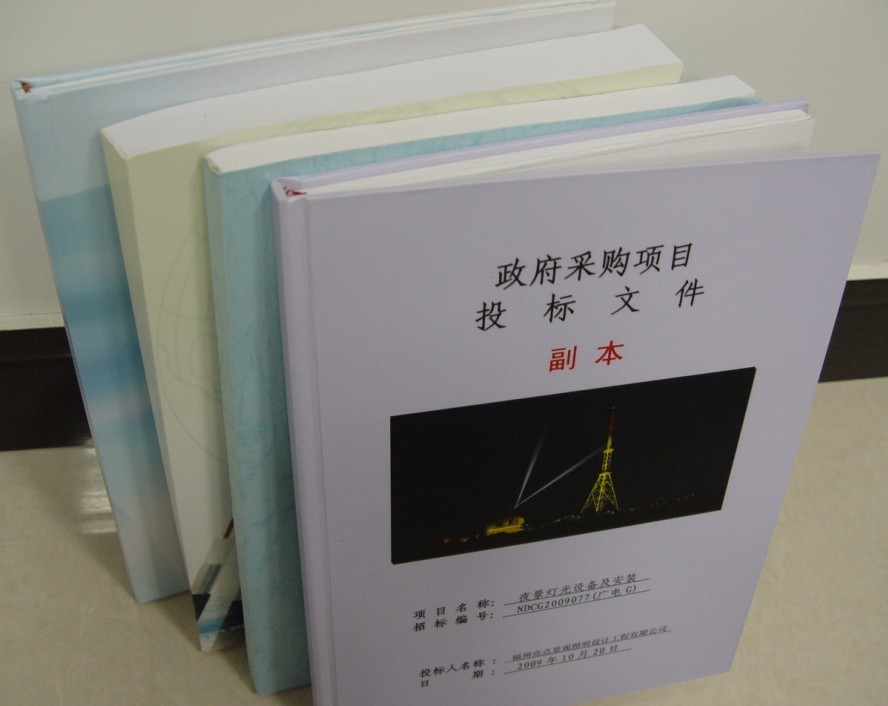 合同包号服务标的数量服务期限招标内容及要求1试卷、答题卡等印制服务1项2年具体详见第三章备注：两年预算为大约测算金额，测算金额约40万元，实际两年金额以合同签订服务结算为准。备注：两年预算为大约测算金额，测算金额约40万元，实际两年金额以合同签订服务结算为准。备注：两年预算为大约测算金额，测算金额约40万元，实际两年金额以合同签订服务结算为准。备注：两年预算为大约测算金额，测算金额约40万元，实际两年金额以合同签订服务结算为准。备注：两年预算为大约测算金额，测算金额约40万元，实际两年金额以合同签订服务结算为准。明细描述A1单位负责人授权书投标代表必须经投标人的法定代表人关于参与本项目投标的授权，请提供法定代表人授权投标代表的授权委托书原件（投标代表是法定代表人无需），法定代表人和投标代表的身份证复印件。A2营业执照（三证合一）投标人是企业，则提供工商部门注册的有效的营业执照（三证合一）复印件，投标人营业执照的经营范围必须能经营本次采购服务。A3参加政府采购活动前3年内在经营活动中没有重大违法记录的书面声明“重大违法记录”指投标人因违法经营受到刑事处罚或责令停产停业、吊销许可证或执照、较大数额罚款等行政处罚。A4投标人提供近三年自身无行贿犯罪记录的说明或承诺函投标人提供近三年自身无行贿犯罪记录的说明或承诺函。A5信用信息查询结果信用记录查询渠道：中国政府采购网（www.ccgp.gov.cn）及“信用中国”网站（www.creditchina.gov.cn）。若发现投标人参加本项目采购活动(投标截止时间止)前三年内被列入失信被执行人名单、重大税收违法案件当事人名单、政府采购严重违法失信行为记录名单，受到政府采购行政处罚（存在被拒绝参与政府采购活动相关信息的），且相关信用惩戒期限未满，以及其他不符合《中华人民共和国政府采购法》第二十二条规定条件的供应商，其资格审查不合格。品名数量单位综合单价最高限价（元）备注A4  70克双胶纸1码0.19 A3  180克特种纸 封面1码1.50 A4  128克彩印1码0.60 彩印  胶装1本2.50 A3 250克铜版纸、封面光膜1张4.50 会议材料装订费200码以下1本4.50 会议材料装订费200码以上1本5.50 试卷   70克8K单面 2码1张0.16 试卷   70克8K双面 4码1张0.19 试卷  70克6K单面 3码1张0.23 试卷   70克6K双面 6码1张0.26 试卷 80克6K单面 3码彩印1张1.50试卷 80克6K双面 6码彩印1张2.00答题卡  100克A4单面1张0.17 答题卡  100克A4双面1张0.20 答题卡  100克A3单面1张0.28 答题卡  100克A3双面1张0.34 档案袋1个1.00大封1个1.00 外箱1个5.50 试卷500份以下   70克8K单面1张0.30 试卷500份以下   70克8K双面1张0.40 试卷500份以下   70克6K单面1张0.45 试卷500份以下   70克6K双面1张0.60 答题卡500份以下  100克A4单面1张0.40 答题卡500份以下  100克A4双面1张0.50 答题卡500份以下  100克A3单面1张0.50 答题卡500份以下  100克A3双面1张0.60 排版1码免费 合计36.00 序号品名数量1试卷  70克8K单面 2码1张2试卷  70克6K单面 3码1张3试卷 80克6K单面 3码彩印1张4试卷 80克6K双面 6码彩印1张5答题卡  100克A4单面1张6答题卡  100克A3单面1张7档案袋1个8大封1个9外箱1个10试卷500份以下   70克8K单面1张11试卷500份以下   70克6K单面1张12答题卡500份以下  100克A4单1张13答题卡500份以下  100克A3单面1张支付期次支付比例(%)支付期次说明1100按实结算，经验收使用合格后付款（以转账方式支付，中标人必须由本单位开具税务统一发票。品名数量单位综合单价最高限价（元）综合单价报价（元）A4  70克双胶纸1码0.19 A3  180克特种纸 封面1码1.50 A4  128克彩印1码0.60 彩印  胶装1本2.50 A3 250克铜版纸、封面光膜1张4.50 会议材料装订费200码以下1本4.50 会议材料装订费200码以上1本5.50 试卷   70克8K单面 2码1张0.16 试卷   70克8K双面 4码1张0.19 试卷  70克6K单面 3码1张0.23 试卷   70克6K双面 6码1张0.26 试卷 80克6K单面 3码彩印1张1.50试卷 80克6K双面 6码彩印1张2.00答题卡  100克A4单面1张0.17 答题卡  100克A4双面1张0.20 答题卡  100克A3单面1张0.28 答题卡  100克A3双面1张0.34 档案袋1个1.00大封1个1.00 外箱1个5.50 试卷500份以下   70克8K单面1张0.30 试卷500份以下   70克8K双面1张0.40 试卷500份以下   70克6K单面1张0.45 试卷500份以下   70克6K双面1张0.60 答题卡500份以下  100克A4单面1张0.40 答题卡500份以下  100克A4双面1张0.50 答题卡500份以下  100克A3单面1张0.50 答题卡500份以下  100克A3双面1张0.60 排版1码免费 合计36.00 用户名称地址销售货物名称、规格数量交货日期运行状况法人身份证或经营者复印件粘贴处被授权人身份证复印件粘贴处合同包/品目号服务内容详细服务说明：详细服务说明：详细服务说明：详细服务说明：序号项目名称招标文件要求投标响应正偏离还是负偏离偏离详细说明